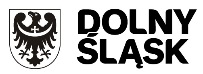 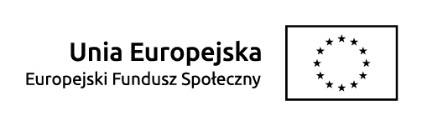 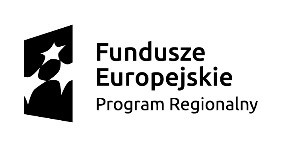 Załącznik nr 4 do Regulaminu KOPLista projektów złożonych w odpowiedzi na konkurs/rundę konkursu zakwalifikowanych do etapu oceny/skierowanych do ponownej oceny /formalnej/ merytorycznej/negocjacji**niewłaściwe skreślićKonkurs nr RPDS.08.04.01-IP.02-02-290/18 runda nr….*Konkurs nr RPDS.08.04.01-IP.02-02-290/18 runda nr….*Konkurs nr RPDS.08.04.01-IP.02-02-290/18 runda nr….*Konkurs nr RPDS.08.04.01-IP.02-02-290/18 runda nr….*Konkurs nr RPDS.08.04.01-IP.02-02-290/18 runda nr….*Konkurs nr RPDS.08.04.01-IP.02-02-290/18 runda nr….*Konkurs nr RPDS.08.04.01-IP.02-02-290/18 runda nr….*Lp.Nazwa wnioskodawcySiedziba wnioskodawcyNazwa partnera/partnerówSiedziba partnera/partnerów Tytuł projektu Nr ewidencyjny wniosku1.EURO TREND Sylwia SendekOleśnica Puchatek - sposób na powrót do aktywności zawodowejRPDS.08.04.01-02-0005/182.H-consulting Wojciech HołowaczNamysłów Mamo idź do pracy! Dofinansowanie kosztów opieki nad dziećmi do 3 lat w podregionie legnicko-głogowskimRPDS.08.04.01-02-0007/183.BFP Spółka z ograniczoną odpowiedzialnościąWarszawa Aktywni rodzice-szczęśliwe dzieci!RPDS.08.04.01-02-0011/184.MARGOT Sławomir KwaśnyKamieniec Wrocławski KAMIENIECKIE MALUCHYRPDS.08.04.01-02-0014/185.Gmina ChojnówChojnów Pierwszy żłobek w gminie wiejskiej ChojnówRPDS.08.04.01-02-0018/186."FUNDACJA EDUKACJI EUROPEJSKIEJ"Wałbrzych Gmina StrzegomStrzegomNowy Żłobek w StrzegomiuRPDS.08.04.01-02-0024/187.CHATKA PUCHATKA - FIRMA WIELOBRANŻOWA SMOLARSKA AGNIESZKAZgorzelecNowe miejsca w żłobku "Chatka Puchatka" - wzrost aktywności zawodowej rodziców dzieci do 3 roku życia.RPDS.08.04.01-02-0026/188.H-consulting Wojciech HołowaczNamysłów Mamo idź do pracy! Dofinansowanie kosztów opieki nad dziećmi do 3 lat w podregionie jeleniogórskimRPDS.08.04.01-02-0027/189.MAGDALENA WIECZORKOWSKA KANCELARIA SPRAW OBYWATELSKICH I OPIEKA NAD DZIEĆMILubań Żłobek w LubaniuRPDS.08.04.01-02-0028/1810."FUNDACJA EDUKACJI EUROPEJSKIEJ"Wałbrzych Gmina WałbrzychWałbrzych"Wałbrzyskie Maluchy" - Nowa Perspektywa"RPDS.08.04.01-02-0031/1811."MERSEY SPÓŁKA Z OGRANICZONĄ ODPOWIEDZIALNOŚCIĄ"Warszawa Nowe kluby dziecięce w Legnicy i Bartoszowie szansą na powrót na rynek pracyRPDS.08.04.01-02-0032/1812."MERSEY SPÓŁKA Z OGRANICZONĄ ODPOWIEDZIALNOŚCIĄ"Warszawa Szansa na powrót lub podjęcie pracy dla 32 matek dzięki utworzeniu 32 miejsc w klubach dziecięcych w Świdnicy i Jaworzynie ŚląskiejRPDS.08.04.01-02-0033/1813.Przedszkole Niepubliczne w Karpaczu Ewa WalczakKarpacz Fundacja Fabryka MarzeńWysokaNiepubliczny Żłobek " Maluszek" wspiera rodziców w powrocie do pracyRPDS.08.04.01-02-0036/1814.Gmina Miejska ZłotoryjaZłotoryja Nowe miejsca dla Maluchów w Złotoryi.RPDS.08.04.01-02-0039/1815.Alicja SidorJelcz-Laskowice Mama pracuje, żłobek wychowuje.RPDS.08.04.01-02-0046/1816.Gmina JerzmanowaJerzmanowa Nowy żłobek w Gminie Jerzmanowa szansą dla Rodziców na powrót do pracyRPDS.08.04.01-02-0048/1817.Gmina RadkówRadków Rodzice aktywni zawodowo w Gminie RadkówRPDS.08.04.01-02-0050/1818.Intrast Dariusz BurawskiOleśnica H‐consulting Wojciech HołowaczNamysłówRodzic w pracy! Dofinansowanie kosztów opieki nad dziećmi do 3 lat w podregionach wrocławskim i m. WrocławRPDS.08.04.01-02-0054/1819."Towarzystwo Wiedzy Powszechnej" Oddział Regionalny we WrocławiuWrocław Klaudine Klaudyna Cichocka-VolkofWrocław„Twórcza kraina&Łobuziaki! Zapewnienie opieki dla dzieci do lat 3 szansą na aktywizację zawodową ich rodziców i opiekunów”RPDS.08.04.01-02-0055/1820.DOMINO Joanna RowińskaWałbrzych Wesołe Maluchy - aktywni RodziceRPDS.08.04.01-02-0056/1821.Gmina SzczytnaSzczytna Nowe miejsca opieki nad dziećmi do lat 3 w Gminie SzczytnaRPDS.08.04.01-02-0060/1822.Gmina LubinLubin Klub Dziecięcy w Krzeczynie WielkimRPDS.08.04.01-02-0065/1823.Gmina MalczyceMalczyce Stworzenie i zapewnienie funkcjonowania żłobka "Szczęśliwe Misie" w gminie MalczyceRPDS.08.04.01-02-0067/1824.JUSTXU Spółka z ograniczoną odpowiedzialnościąWrocław Powrót do pracy z Wesołymi MotylkamiRPDS.08.04.01-02-0068/1825.GMINA TRZEBNICATrzebnica Rodzice wracają do pracy! - Rozwój instytucji opieki nad dziećmi w wieku do lat 3 w Gminie Trzebnica.RPDS.08.04.01-02-0069/1826.MARTA NOWAK ALTOKiełczów Szczęśliwe dzieci, szczęśliwi rodziceRPDS.08.04.01-02-0070/1827.Kraina Odkrywcy sp. z.o.o.Kraków Kraina Odkrywcy w Żórawinie i OławieRPDS.08.04.01-02-0073/1828.Gmina Miejska Nowa RudaNowa Ruda Rodzice aktywni zawodowo - pierwszy żłobek w mieście Nowa RudaRPDS.08.04.01-02-0077/1829.RAFAŁ LEŚNIAK "MAŁOPOLSKIE CENTRUM EDUKACJI"Rabka-Zdrój Lokomotywa II - niepubliczny żłobek we WrocławiuRPDS.08.04.01-02-0081/1830.Gmina MiliczMilicz Publiczny żłobek w MiliczuRPDS.08.04.01-02-0083/1831.Gmina MęcinkaMęcinka Żłobek w MęcinceRPDS.08.04.01-02-0091/1832.Małgorzata Prask - Firma UsługowaWrocław Wsparcie rodziców powracających na rynek pracy - tworzenie nowych miejsc opieki nad dziećmi do lat 3 w żłobku Zielony GroszekRPDS.08.04.01-02-0093/1833.Gmina WąsoszWąsosz Klub Dziecięcy dla Wąsosza!RPDS.08.04.01-02-0096/1834.Centrum Rozwoju Dziecka BEREK! Bogusława NowiszewskaWrocław Wsparcie rodziców powracających na rynek pracy - tworzenie nowych miejsc opieki nad dziećmi w Centrum Rozwoju Dziecka BEREK!RPDS.08.04.01-02-0109/18